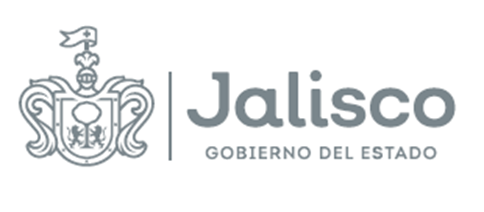 Organismo Público Descentralizado Servicios de Salud Jalisco Fallo"SERVICIOS INTEGRALES PARA LOS DISTINTOS CURSOS DE CAPACITACIÓN DIRIGIDOS A LOS PROGRAMAS, SALUD BUCAL, DETERMINANTES COLECTIVOS, EMERGENCIAS Y URGENCIAS EPIDEMIOLOGICAS Y DESASTRES DEL O.P.D. SERVICIOS DE SALUD JALISCO".En la ciudad de Guadalajara, Jalisco, siendo el día  a las 17:15 horas de conformidad a lo establecido en el artículo 69, de la Ley de Compras Gubernamentales, Enajenaciones y Contratación de Servicios del Estado de Jalisco y sus Municipios, los servidores públicos designados por el ORGANISMO, se reunieron para emitir el FALLO del procedimiento relativo a la Licitación Pública Local  para la contratación de los "SERVICIOS INTEGRALES PARA LOS DISTINTOS CURSOS DE CAPACITACIÓN DIRIGIDOS A LOS PROGRAMAS, SALUD BUCAL, DETERMINANTES COLECTIVOS, EMERGENCIAS Y URGENCIAS EPIDEMIOLOGICAS Y DESASTRES DEL O.P.D. SERVICIOS DE SALUD JALISCO". En términos del artículo 55 fracción Il de la Ley de Compras Gubernamentales, Enajenaciones y Contratación de Servicios del Estado de Jalisco y sus Municipios y estando legalmente constituidos los respectivos representantes de la unidad centralizada para resolver y emitir este FALLO,  de  conformidad  con  lo establecido en el punto 9 de las BASES que rigen este proceso licitatorio;RESULTANDO:Primero.Con fecha del 08 de octubre de 2021, se llevó a cabo la publicación de la convocatoria para las personas físicas y jurídicas interesadas en participar en la licitación citada en el preámbulo del presente documento en el portal de internet https://info.jalisco.gob.mx, cumpliéndose con lo establecido en el calendario de actividades de las Bases que rigen el presente proceso licitatorio, y a lo establecido en los artículos 35 fracción X, 59 y 60 de la Ley de Compras Gubernamentales Enajenaciones y Contratación de Servicios del Estado de Jalisco y sus Municipios; artículo 62 de su Reglamento; así como del artículo 15 de la Ley de Austeridad y Ahorro del Estado de Jalisco y sus Municipios.Segundo.Con fecha del 14 de octubre de 2021, de conformidad con los artículos 62, numeral 4 y 63 de la Ley de Compras Gubernamentales Enajenaciones y Contratación de Servicios del Estado de Jalisco y sus Municipios; 63, 65 y 66, del Reglamento de la Ley antes citada y conforme al procedimiento establecido en el punto 5 de las BASES que rigen el presente Proceso Licitatorio, se llevó a cabo la Junta Aclaratoria, en donde no se presentaron aclaraciones por parte de la convocante; y por otra parte, no se recibieron preguntas al correo electrónico pedro.lopez@jalisco.gob.mx hasta el horario establecido dentro del calendario de actividades, tal y como consta en el acta que se levantó para tal propósito.Tercero.Con fecha del 18 de octubre de 2021 se llevó a cabo el acto de presentación y apertura de proposiciones, de conformidad a lo dispuesto en los ordinales 65 de la Ley de Compras Gubernamentales Enajenaciones y Contratación de Servicios del Estado de Jalisco y sus Municipios y 67 y 68 de su Reglamento, y al procedimiento establecido en el punto 9 de las Bases que rigen el Proceso Licitatorio y, para este acto comparecieron los siguientes participantes:INSTITUTO DE ESPECIALISTAS PARA LA CAPACITACIÓN E INVESTIGACION INTEGRAL S.C.POP TRAVEL S.A. DE C.V.EVENTOS Y CONVENCIONES MIP S.A. DE C.V. CONSIDERANDO:             Primero. Competencia.El representante de la unidad centralizada de compras, es legalmente competente para resolver la adjudicación conforme al artículo, 72 fracción V inciso c) de la  Ley de Compras Gubernamentales, Enajenaciones y Contratación de Servicios del Estado de Jalisco y sus Municipios; así como el punto 9.2 y 16 de las Bases de la Licitación Pública Local LSCC-017-2021 sin que para el acto medie error, dolo, violencia o vicio de consentimiento y por tratarse de un acto lícito y de posible realización, en términos de los artículos 5, 12, 13, 14 y 55 de la Ley del Procedimiento Administrativo del Estado de Jalisco.Segundo. Evaluación que determina las proposiciones a desechar y las proposiciones solventes.Con fundamento en los artículos 66, 67 numeral 1 fracción II, 69 numeral 1, de la Ley Compras Gubernamentales, Enajenaciones y Contratación de Servicios del Estado de Jalisco y sus Municipios y artículo 69 de su Reglamento, artículo 3, fracciones VI y X de las Normas Políticas y Lineamientos de Adquisiciones, Arrendamientos y Servicios de la Entidad Paraestatal Organismo Público Descentralizado Servicios de Salud Jalisco; cumpliendo con el punto 9,  y  las especificaciones técnicas requeridas en el ANEXO 1. CARTA DE REQUERIMIENTOS TÉCNICOS, de las bases de la Licitación Pública Local LSCC-017-2021 para la contratación de los "SERVICIOS INTEGRALES PARA LOS DISTINTOS CURSOS DE CAPACITACIÓN DIRIGIDOS A LOS PROGRAMAS, SALUD BUCAL, DETERMINANTES COLECTIVOS, EMERGENCIAS Y URGENCIAS EPIDEMIOLOGICAS Y DESASTRES DEL O.P.D. SERVICIOS DE SALUD JALISCO". La Dirección de Prevención y Promoción de la salud del Organismo Público Descentralizado de Servicios de Salud Jalisco, al ser el ÁREA REQUIRENTE, reviste la calidad de área evaluadora, quedando a su cargo la evaluación técnica del servicio, ocupándose de verificar que las proposiciones cumplieran con los aspectos técnicos y los requisitos solicitados en las multicitadas bases.A continuación, se presenta los resultados particulares de los dictámenes emitidos por parte del área requirente de las propuestas evaluadas, conforme a los documentos que obran en el expediente que se ha formado de acuerdo con el presente proceso licitatorio mismos que arrojan los siguientes resultados:PROGRESIVO 1PARTICIPANTE: INSTITUTO DE ESPECIALISTAS PARA LA CAPACITACION E INVESTIGACION INTEGRAL, SC.PROGRESIVO 2:PROGRESIVO 3:PROGRESIVO 4:PROGRESIVO 5:          DICTAMEN ADMINISTRATIVO:INSTITUTO DE ESPECIALISTAS PARA LA CAPACITACION E INVESTIGACION INTEGRAL, SC.PARTICIPANTE: POP TRAVEL S.A. DE C.V.DICTAMEN TÉCNICOPORGRESIVO 1. NO COTIZAPROGRESIVO 2. NO COTIZA PROGRESIVO 3. NO COTIZAPROGRESIVO 4. NO COTIZAPROGRESIVO 5:DICTAMEN ADMINISTRATIVO:              POP TRAVEL S.A. DE C.V.PARTICIPANTE: EVENTOS Y CONVENCIONES MIP S.A. DE C.V.DICTAMEN TÉCNICOPROGRESIVO 1:PROGRESIVO 2:PROGRESIVO 3: NO COTIZAPROGRESIVO 4: NO COTIZAPROGRESIVO 5:DICTAMEN ADMINISTRATIVO:              EVENTOS Y CONVENCIONES MIP S.A. DE C.V.Derivado de los DICTÁMENES TÉCNICOS de la documentación presentada por los participantes en su propuesta se concluye lo siguiente: El ÁREA REQUIRENTE realizo la revisión cuantitativa y cualitativa de la información presentada en la propuesta técnica recibida por el PARTICIPANTE INSTITUTO DE ESPECIALISTAS PARA LA CAPACITACION E INVESTIGACION INTEGRAL, SC. determinando el siguiente resultado: la propuesta presentada en virtud CUMPLE con cada uno de los aspectos técnicos solicitados en las presentes BASES. El participante INSTITUTO DE ESPECIALISTAS PARA LA CAPACITACION E INVESTIGACION INTEGRAL, SC. oferta por los 5 PROGRESIVOS.Del mismo modo el ÁREA REQUIRENTE realizo la revisión cuantitativa y cualitativa de la información presentada en la propuesta técnica recibida por el PARTICIPANTE POP TRAVEL S.A. DE C.V. determinando el siguiente resultado: la propuesta presentada en virtud CUMPLE con cada uno de los aspectos técnicos solicitados en las presentes BASES. El participante POP TRAVEL S.A. DE C.V. oferta solo por el PROGRESIVO 5.De la misma manera el ÁREA REQUIRENTE realizó la revisión cuantitativa y cualitativa de la información presentada en la propuesta técnica recibida por el PARTICIPANTE EVENTOS Y CONVENCIONES MIP S.A. DE C.V. determinando el siguiente resultado: la propuesta presentada en virtud CUMPLE con cada uno de los aspectos técnicos solicitados en las presentes BASES. El participante EVENTOS Y CONVENCIONES MIP S.A. DE C.V. oferta por los PROGRESIVO 1,2 y 5.Derivado de los DICTÁMENES LEGALES ADMINISTRATIVOS de la documentación presentada por los participantes en su propuesta se concluye lo siguiente: La persona designada por la Unidad Centralizada de Compras del ORGANISMO PUBLICO DESCENTRALIZADO realizó la revisión cuantitativa y cualitativa de los ASPECTOS ADMINISTRATIVOS presentados por el PARTICIPANTE INSTITUTO DE ESPECIALISTAS PARA LA CAPACITACION E INVESTIGACION INTEGRAL, SC., determinando el siguiente resultado: la propuesta presentada en virtud NO CUMPLE con los aspectos legales administrativos, dado que del análisis a los documentos denominados “Constancia de Situación Fiscal y Comprobante de Domicilio” presentados por el  PARTICIPANTE, se desprende que el domicilio de dicho Participante se localiza en el Estado de Aguascalientes, por lo que de conformidad con lo estipulado en el artículo 55 numeral II de la Ley de Compras Gubernamentales, Enajenaciones y Contrataciones de Servicios del Estado de Jalisco y sus Municipios, para este proceso únicamente podrán participar proveedores domiciliados en el Estado de Jalisco, motivo por el cual, el Participante no cumple con dicho requisito para el presente proceso de Licitación Pública Local LSCC-017-2021 “SERVICIOS INTEGRALES PARA LOS DISTINTOS CURSOS DE CAPACITACIÓN DIRIGIDOS A LOS PROGRAMAS, SALUD BUCAL, DETERMINANTES COLECTIVOS, EMERGENCIAS Y URGENCIAS EPIDEMIOLOGICAS Y DESASTRES DEL O.P.D. SERVICIOS DE SALUD JALISCO".A si mismo la persona designada por la Unidad Centralizada de Compras del ORGANISMO PUBLICO DESCENTRALIZADO realizo la revisión cuantitativa y cualitativa de la información presentada en los aspectos administrativos, recibida por el PARTICIPANTE POP TRAVEL S.A. DE C.V. determinando el siguiente resultado: la propuesta presentada en virtud CUMPLE con cada uno de los aspectos administrativos legales solicitados en el punto 9.1 de las presentes BASES.La persona designada por la Unidad Centralizada de Compras del ORGANISMO PUBLICO DESCENTRALIZADO realizo la revisión cuantitativa y cualitativa de la información presentada en los ASPECTOS ADMINISTRATIVOS, recibida por el PARTICIPANTE EVENTOS Y CONVENCIONES MIP S.A. DE C.V. determinando el siguiente resultado: la propuesta presentada en virtud CUMPLE con cada uno de los aspectos administrativos legales solicitados en el punto 9.1 de las presentes BASES.Tercero. Relación del PARTICIPANTE cuya PROPOSICION resultó solvente.En términos del artículo 69 numeral 1 fracción II de la Ley de Compras Gubernamentales, Enajenaciones y Contratación de Servicios del Estado de Jalisco y sus Municipios, se presenta a continuación las proposiciones que resultaron solventes, omitiendo para tal efecto hacer una descripción general de dichas proposiciones, por constar en la proposición segunda de este documento.POP TRAVEL S.A. DE C.V.EVENTOS Y CONVENCIONES MIP S.A. DE C.V. Con fundamento en los artículos 67 y 69 numeral 1 de la Ley de Compras Gubernamentales, Enajenaciones y Contratación de Servicios del Estado de Jalisco y sus Municipios, así como el diverso 69 de su Reglamento, conforme al punto 9.1 de las BASES de la Licitación Pública Local LSCC-017-2021 "SERVICIOS INTEGRALES PARA LOS DISTINTOS CURSOS DE CAPACITACIÓN DIRIGIDOS A LOS PROGRAMAS, SALUD BUCAL, DETERMINANTES COLECTIVOS, EMERGENCIAS Y URGENCIAS EPIDEMIOLOGICAS Y DESASTRES DEL O.P.D. SERVICIOS DE SALUD JALISCO". Se procede a analizar las Proposiciones solventes presentadas, aquellas que aseguren al Estado las mejores condiciones disponibles en cuanto a precio, calidad, financiamiento, oportunidad y demás circunstancias pertinentes.En ese sentido, conforme a lo que se establece en el numeral  9.2 de las BASES de Licitación Pública Local LSCC-017-2021, se elabora el cuadro comparativo del precio ofertado, contra el precio promedio puesto en el estudio de mercado haciendo comparativa de la PROPUESTA del PARTICIPANTE que resultó apta  en cuanto a la documentación técnica entregada, con la finalidad de adjudicar el CONTRATO al PARTICIPANTE toda vez que presente el precio más bajo en igualdad de condiciones, las empresas; POP TRAVEL S.A. DE C.V. , y EVENTOS Y CONVENCIONES MIP S.A. DE C.V. reúnen todos los requerimientos del punto 9.1 de las BASES de la Licitación Pública Local LSCC-017-2021, éste hecho aislado, no es determinante por sí solo para fallar a su favor el otorgamiento del CONTRATO respectivo, sino que además es necesario que se acredite que el precio ofertado sea aceptable y conveniente, que no rebase el presupuesto en general:De acuerdo con el análisis comparativo del precio ofertado contra el precio derivado del estudio de mercado, por parte de los PARTICIPANTES se determina lo siguiente: Del análisis económico se deduce que la propuesta económica del PARTICIPANTE: EVENTOS Y CONVENCIONES MIP S.A. DE C.V., resulta ser conveniente para los PROGRESIVOS 1 y 2 denominadas “Reunión de sensibilización a presidentes Municipales recién electos” y Reunión de integración de la red Jalisciense de municipios por la salud”, objeto de la presente licitación, además cumpliendo con los parámetros y límites presupuestales señalados por la CONVOCANTE.Por otra parte, del análisis económico se deduce que la propuesta económica del PARTICIPANTE: POP TRAVEL S.A. DE C.V., resulta ser conveniente para el PROGRESIVO 5 denominada “Capacitación continua en temas de actualización e importancia para el desarrollo de las actividades operativas y/o administrativas del programa Salud Bucal, dirigida a odontólogos operativos y responsables regionales, con la finalidad de contribuir en el mejoramiento y desarrollo del desempeño del personal odontológico del O.P.D. Servicios de Salud Jalisco”., objeto de la presente licitación, además cumpliendo con los parámetros y límites presupuestales señalados por la CONVOCANTE.Por lo anteriormente expuesto y fundado, conforme a los artículos 23, 24 fracciones VI y VII, 30 fracciones V y VI, 49, 66, y 67 de la Ley de Compras Gubernamentales, Enajenaciones y Contratación de Servicios del Estado de Jalisco y sus Municipios; artículo 69 de su REGLAMENTO; artículo 3 Fracción IX, 25 Fracción II de las Normas, Políticas y Lineamientos de Adquisiciones, Arrendamientos y Servicios de la Entidad Paraestatal Organismo Público Descentralizado Servicios de Salud Jalisco; 5, 8, 9,  fracción I Inciso c, y 12 de la Ley del Procedimiento Administrativo del Estado de Jalisco; esta Unidad Centralizada de Compras del Organismo Público Descentralizado Servicios de Salud Jalisco, resuelve las siguientes:PROPOSICIONES:PRIMERO.De conformidad con lo señalado por el artículo 67 de la Ley de Compras Gubernamentales, Enajenaciones y Contratación de Servicios del Estado de Jalisco y sus Municipios, se le ADJUDICAN LOS CONTRATOS a los PROVEEDORES: EVENTOS Y CONVENCIONES MIP S.A. DE C.V., para los PROGRESIVOS 1 y 2 y por otra parte el PROVEEDOR POP TRAVEL S.A. DE C.V. por el PROGRESIVO 5 objeto de la presente licitación denominada "SERVICIOS INTEGRALES PARA LOS DISTINTOS CURSOS DE CAPACITACIÓN DIRIGIDOS A LOS PROGRAMAS, SALUD BUCAL, DETERMINANTES COLECTIVOS, EMERGENCIAS Y URGENCIAS EPIDEMIOLOGICAS Y DESASTRES DEL O.P.D. SERVICIOS DE SALUD JALISCO". Se le adjudica a el PROVEEDOR EVENTOS Y CONVENCIONES MIP S.A. DE C.V. UN MONTO TOTAL de $ 41,180.00 (CUARENTA Y UN MIL CIENTO OCHENTA PESOS 00/100 M.N.) con el impuesto al valor agregado incluido, lo anterior por presentar completa y correctamente los documentos consistentes en los requisitos financieros, contables, seguridad social, documentación administrativa y las especificaciones técnicas derivadas del ANEXO 1. CARTA DE REQUERIMIENTOS TÉCNICOS y ANEXO 2. PROPUESTA TÉCNICA, además resulta tener el precio conveniente cumpliendo con los términos, parámetros y límites presupuestales autorizados para este PROCEDIMIENTO DE CONTRATACIÓN, considerando la asignación presupuestal SP00923 y SP00924 autorizados para la Licitación Pública Local LSCC-017-2021.Así mismo se le adjudica a el PROVEEDOR POP TRAVEL S.A. DE C.V. UN MONTO TOTAL de $ 238,945.00 (DOS CIENTOS TREINTA Y OCHO MIL NOVECIENTOS CUARENTA Y CINCO PESOS 00/100 M.N.) con el impuesto al valor agregado incluido, lo anterior por presentar completa y correctamente los documentos consistentes en los requisitos financieros, contables, seguridad social, documentación administrativa y las especificaciones técnicas derivadas del ANEXO 1. CARTA DE REQUERIMIENTOS TÉCNICOS y ANEXO 2. PROPUESTA TÉCNICA, además resulta tener el precio conveniente cumpliendo con los términos, parámetros y límites presupuestales autorizados para este PROCEDIMIENTO DE CONTRATACIÓN, considerando la asignación presupuestal SP01915 autorizado para la Licitación Pública Local LSCC-017-2021.Para los "SERVICIOS INTEGRALES PARA LOS DISTINTOS CURSOS DE CAPACITACIÓN DIRIGIDOS A LOS PROGRAMAS, SALUD BUCAL, DETERMINANTES COLECTIVOS, EMERGENCIAS Y URGENCIAS EPIDEMIOLOGICAS Y DESASTRES DEL O.P.D. SERVICIOS DE SALUD JALISCO”. lo anterior, por tratarse de los participantes cuyas ofertas resultaron solventes, de seguridad social, documentación legal, y con las especificaciones técnicas derivadas del ANEXO 1. CARTA DE REQUERIMIENTOS TÉCNICOS, y ECONÓMICOS establecidos en la convocatoria de licitación y además brinda el precio más conveniente; conforme a los siguientes precios:PROVEEDOR EVENTOS Y CONVENCIONES MIP S.A. DE C.V. POR LOS PROGRESIVOS 1 Y 2.PROVEEDOR POP TRAVEL S.A. DE C.V. POR EL PROGRESIVO 5.Segundo. En cumplimiento al numeral 17 de las BASES de la LICITACIÓN y al artículo 69 numeral 5 de la Ley de Compras Gubernamentales, Enajenaciones y Contratación de Servicios del Estado de Jalisco y sus Municipios, 19, fracción I de la Ley del Procedimiento Administrativo del Estado de Jalisco, se establece que los PROVEEDORES EVENTOS Y CONVENCIONES MIP S.A. DE C.V. y POP TRAVEL S.A. DE C.V.   tendrán que comparecer a la Dirección Jurídica del ORGANISMO para la firma del CONTRATO, en un plazo de 05 días hábiles posteriores a la emisión y publicación del FALLO.Así mismo, será requisito indispensable que los PROVEEDORES EVENTOS Y CONVENCIONES MIP S.A. DE C.V. y POP TRAVEL S.A. DE C.V.   acrediten su registro, vigencia y actualización ante el Registro Estatal Único de Proveedores y Contratistas del Estado de Jalisco, en términos de los artículos 17 de la Ley de Compras Gubernamentales, Enajenaciones y Contratación de Servicios del Estado de Jalisco y sus Municipios, 27 y 38 del REGLAMENTO de la citada LEY.La contratación de los servicios será supervisada por el ÁREA REQUIRENTE quien verificará, vigilará, supervisará y dará seguimiento al cumplimiento de las obligaciones contraídas de este PROCEDIMIENTO DE CONTRATACIÓN.Tercero. Apercíbase a los PROVEEDORES: EVENTOS Y CONVENCIONES MIP S.A. DE C.V. y POP TRAVEL S.A. DE C.V.   que en caso de incumplimiento del CONTRATO que se celebre a su favor, se harán efectivas las sanciones establecidas en el numeral 21 de las BASES de la Licitación Pública Local LSCC-017-2021, para los "SERVICIOS INTEGRALES PARA LOS DISTINTOS CURSOS DE CAPACITACIÓN DIRIGIDOS A LOS PROGRAMAS, SALUD BUCAL, DETERMINANTES COLECTIVOS, EMERGENCIAS Y URGENCIAS EPIDEMIOLOGICAS Y DESASTRES DEL O.P.D. SERVICIOS DE SALUD JALISCO". Así como las previstas por la Ley de Compras Gubernamentales, Enajenaciones y Contratación de Servicios del Estado de Jalisco y sus Municipios. Cuarto. Notifíquese a los PROVEEDORES EVENTOS Y CONVENCIONES MIP S.A. DE C.V. y POP TRAVEL S.A. DE C.V.   para que, en un término de 03 días hábiles posteriores a la Emisión y Publicación de la presente Acta, entregue la garantía de cumplimiento, de conformidad con lo señalado en el numeral 20 de las BASES, que rigen el presente PROCEDIMIENTO DE CONTRATACIÓN.Quinto. El CONTRATO por celebrarse con los PROVEEDORES tendrán una vigencia a partir de la fecha de emisión, notificación y publicación del FALLO y hasta el 31 de diciembre del 2021, de acuerdo con el punto 18. VIGENCIA DEL CONTRATO de las BASES. Lo anterior de conformidad con el artículo 83 de la Ley de Compras Gubernamentales, Enajenaciones y Contratación de Servicios del Estado de Jalisco y sus Municipios, y el artículo 104 del REGLAMENTO de la citada LEY.Sexto. los PROVEEDORES EVENTOS Y CONVENCIONES MIP S.A. DE C.V. y POP TRAVEL S.A. DE C.V. de conformidad con lo señalado en el numeral 7.2 DECLARACIÓN DE APORTACIÓN CINCO AL MILLAR PARA EL FONDO IMPULSO JALISCO de las BASES, manifestaron que NO es su voluntad el realizar la aportación.Séptimo. Notifíquese la presente resolución a los PROVEEDORES en los términos establecidos en el numeral 15 de las BASES y que rigen el presente PROCESO DE LICITACIÓN de conformidad con el artículo 69 numeral 4 de la Ley de Compras Gubernamentales, Enajenaciones y Contratación de Servicios del Estado de Jalisco y sus Municipios y el Artículo 73 del REGLAMENTO de la citada LEY.De acuerdo con lo anterior, publíquese la presente RESOLUCIÓN en el Portal de https://info.jalisco.gob.mx, protegiendo en todo momento la información pública, confidencial y/o reservada conforme a lo establecido en la Ley de la Materia.Cúmplase. Así lo resolvió la Unidad Centralizada de Compras del Organismo Público Descentralizado Servicios de Salud Jalisco, con fundamento con el 67 de la Ley de Compras Gubernamentales, Enajenaciones y Contratación de Servicios del Estado de Jalisco y sus Municipios, con la presencia de sus integrantes, que firman al calce, y al margen de esta RESOLUCIÓN, con base al dictamen técnico, efectuado por el Dr. Carlos Armando Ruiz Esparza Macias Director De Prevención y Promoción de La Salud del Organismo Público Descentralizado Servicios de Salud Jalisco al ser el  ÁREA REQUIRENTE, así como los dictámenes administrativos y económicos por parte del personal responsable de la unidad centralizada de compras del O.P.D. Servicios de Salud Jalisco.De acuerdo con lo anterior, publíquese la presente resolución en el Portal de internet https://info.jalisco.gob.mx, protegiendo en todo momento la información pública, confidencial y/o reservada conforme a lo establecido en la Ley de la Materia.Con lo anterior para los efectos legales y administrativos a que haya lugar, se da por terminada la presente acta el mismo día que dio inicio, a las 17:30 horas, firmando de conformidad los que en ella intervinieron para dejar constancia. CONSTE.____________________________________Dr. Carlos Armando Ruiz Esparza MaciasDirector De Prevención y Promoción de La Salud del Organismo Público Descentralizado Servicios de Salud JaliscoAREA REQUIRENTEAVISO DE PRIVACIDAD CORTO PARA EL TRATAMIENTO DE DATOS PERSONALES RECABADOS POR EL OPD SERVICIOS DE SALUD JALISCO Y COMITÉ DE ADQUISICIONES DEL OPD SERVICIOS DE SALUD JALISCO, con domicilio en la Calle Dr. Baeza Alzaga número 107, en la Colonia centro de la Ciudad de Guadalajara, Jalisco, de conformidad con lo señalado en el artículo 22 de la Ley de Datos Personales en Posesión de Sujetos Obligados del Estado de Jalisco y sus Municipios, por medio del cual se le da a conocer la existencia y características principales del tratamiento al que será sometido los datos personales en posesión de estos responsables. Los datos personales que se recaban serán utilizados única y exclusivamente para conocer la identidad de la persona que comparece a los procesos de contratación respectivos y para contar con datos específicos de localización para la formalización de las adquisiciones que se realizan.Pudiendo consultar el Aviso de Privacidad Integral de la secretaria de Salud y Organismo Público Descentralizado Servicios de Salud Jalisco, en la siguiente liga: http//ssj.jalisco.gob.mx/transparenciaFin del Acta. ------------------------------------------------------------------------------------------------------------------------------------------------------------------------                ANEXO 2. PROPUESTA TÉCNICA:                                                     CUMPLE / NO CUMPLEDESCRIPCIÓN TÉCNICA DEL EVENTO:REALIZAR REUNIÓN DE SENSIBILIZACIÓN A PRESIDENTES MUNICIPALES RECIÉN ELECTOS DE LA RED REGIONAL CENTRO PARA PARTICIPAR EN EL PROGRAMA DETERMINANTES COLECTIVOS   CUMPLEFECHAS DE EVENTOS28 DE OCTUBRE DE 2021  9:00 A 12:00CUMPLELUGARHOTEL QUE OFERTA: PLAZA DIANA     CUMPLENÚMERO DE ASISTENTES40 PERSONAS. CUMPLEHOTEL/SALÓN (SI/NO)CARACTERÍSTICASSALON CON SILLAS Y MESAS CON MANTEL, CAÑON PARA PROYECCION, CON LAPTOP, PANTALLA, 1 MICROFONO FIJO Y 2 INALAMBRICOS, ACOMODO EN FORMA DE ESCUELA SEGÚN PROTOCOLO DE MEDIDAS SANITARIAS ANTE COVID-19CUMPLESERVICIOS DE ALIMENTACIÓN(SI/NO)HORARIOS/MENÚ/NÚM. PERSONAS/FECHASCOFFE BREAK DE 3 HORAS: CAFÉ REGULAR Y DESCAFEINADO, VARIEDAD DE TES, AGUA Y REFRESCOS, FRUTA DE TEMPORADA Y PAN DULCE O PASTAS.9:00 A 12:00 40 PERSONAS.CUMPLEPERSONAL PARA EL EVENTO(CARACTERÍSTICAS Y NÚMERO)DOS PERSONAS PARA REVISAR LAS CUESTIONES TÉCNICAS, LAS PROYECCIONES Y NECESIDADES QUE SURJAN EN EL EVENTO. CUMPLEMATERIAL (SI/NO) PARA EL EVENTO(CARACTERÍSTICAS)40 CARPETAS SULFATADAS 270 GRS, TAMAÑO CARTA CON LOGO DE LA RED JALISCIENSE DE MUNICIPIOS POR LA SALUD,40 PLUMAS Y 40 LAPICES.LONA DE 1.5 X 1.5 MTS CON EL NOMBRE DE EVENTO CON LOGO DE LA RED JALISCIENSE DE MUNICIPIOS POR LA SALUD Y DE LA SECRETARIA DE SALUD JALISCO. CUMPLE                ANEXO 2. PROPUESTA TÉCNICA:                                                     CUMPLE / NO CUMPLEDESCRIPCIÓN TÉCNICA DEL EVENTO:REALIZAR REUNIÓN DE INTEGRACIÓN DE LA RED JALISCIENSE DE MUNICIPIOS POR LA SALUD  CUMPLEFECHAS DE EVENTOS20 DE NOVIEMBRE DE 2021  CUMPLELUGARHOTEL QUE OFERTA: PLAZA DIANA   CUMPLENÚMERO DE ASISTENTES50 ASISTENTES. CUMPLEHOTEL/SALÓN (SI/NO)CARACTERÍSTICASSALON CON SILLAS Y MESAS CON MANTEL, CAÑON PARA PROYECCION, CON LAPTOP, PANTALLA, 1 MICROFONO FIJO Y 2 INALAMBRICOS, ACOMODO EN FORMA DE ESCUELA SEGÚN PROTOCOLO DE MEDIDAS SANITARIAS ANTE COVID-19.CUMPLESERVICIOS DE ALIMENTACIÓN(SI/NO)HORARIOS/MENÚ/NÚM. PERSONAS/FECHASCOFFE BREAK DE 3 HORAS: CAFÉ REGULAR Y DESCAFEINADO, VARIEDAD DE TES, AGUA Y REFRESCOS, FRUTA DE TEMPORADA Y PAN DULCE O PASTAS.9:00 A 12:00 50 PERSONASCUMPLEPERSONAL PARA EL EVENTO(CARACTERÍSTICAS Y NÚMERO)DOS PERSONAS PARA REVISAR LAS CUESTIONES TÉCNICAS, LAS PROYECCIONES Y NECESIDADES QUE SURJAN EN EL EVENTO.CUMPLEMATERIAL (SI/NO) PARA EL EVENTO(CARACTERÍSTICAS)50 CARPETAS SULFATADAS 270 GRS, TAMAÑO CARTA CON LOGO DE LA RED JALISCIENSE DE MUNICIPIOS POR LA SALUD ,5 HOJAS BLANCAS POR CARPETA, 50 PLUMAS TINTA AZUL Y 50 LAPICES.LONA DE 1.5 X 1.5 MTS CON EL NOMBRE DE EVENTO CON LOGO DE LA RED JALISCIENSE DE MUNICIPIOS POR LA SALUD Y DE LA SECRETARIA DE SALUD JALISCO.CUMPLEDESCRIPCIÓN TÉCNICA DEL EVENTO:REALIZAR REUNIÓN DE INTEGRACIÓN DE LA RED JALISCIENSE DE MUNICIPIOS POR LA SALUD  CUMPLEFECHAS DE EVENTOS20 DE NOVIEMBRE DE 2021  CUMPLELUGARHOTEL ARANZAZU    CUMPLENÚMERO DE ASISTENTES50 ASISTENTES. CUMPLEHOTEL/SALÓN (SI/NO)CARACTERÍSTICASSALON CON SILLAS Y MESAS CON MANTEL, CAÑON PARA PROYECCION, CON LAPTOP, PANTALLA, 1 MICROFONO FIJO Y 2 INALAMBRICOS, ACOMODO EN FORMA DE ESCUELA SEGÚN PROTOCOLO DE MEDIDAS SANITARIAS ANTE COVID-19.CUMPLESERVICIOS DE ALIMENTACIÓN(SI/NO)HORARIOS/MENÚ/NÚM. PERSONAS/FECHASCOFFE BREAK DE 3 HORAS: CAFÉ REGULAR Y DESCAFEINADO, VARIEDAD DE TES, AGUA Y REFRESCOS, FRUTA DE TEMPORADA Y PAN DULCE O PASTAS.9:00 A 12:00 50 PERSONASCUMPLEPERSONAL PARA EL EVENTO(CARACTERÍSTICAS Y NÚMERO)DOS PERSONAS PARA REVISAR LAS CUESTIONES TÉCNICAS, LAS PROYECCIONES Y NECESIDADES QUE SURJAN EN EL EVENTO.CUMPLEMATERIAL (SI/NO) PARA EL EVENTO(CARACTERÍSTICAS)50 CARPETAS SULFATADAS 270 GRS, TAMAÑO CARTA CON LOGO DE LA RED JALISCIENSE DE MUNICIPIOS POR LA SALUD ,5 HOJAS BLANCAS POR CARPETA, 50 PLUMAS TINTA AZUL Y 50 LAPICES.LONA DE 1.5 X 1.5 MTS CON EL NOMBRE DE EVENTO CON LOGO DE LA RED JALISCIENSE DE MUNICIPIOS POR LA SALUD Y DE LA SECRETARIA DE SALUD JALISCO.CUMPLE                ANEXO 2. PROPUESTA TÉCNICA:                                                     CUMPLE / NO CUMPLEDESCRIPCIÓN TÉCNICA DEL EVENTO:SERVICIO INTEGRAL PARA LA REALIZACIÓN DE CAPACITACIÓN DESTINADA PARA LA OPERACIÓN DEL PROGRAMA DE EMERGENCIAS, DIRIGIDA A LOS COORDINADORES DE LAS INSTITUCIONES DEL SECTOR SALUD, DEL OPD SERVICIOS DE SALUD JALISCO Y LOS COORDINADORES JURISDICCIONALES DEL PROGRAMA. SERVICIO PARA CAPACITACIÓN EL 09 Y 10 DE NOVIEMBRE DE 2021 PARA 61 PERSONAS.CUMPLEFECHAS DE EVENTOS10 DE NOVIEMBRE DE 2021. HORARIO: 8:00 – 18:00 H.CUMPLELUGARPUERTO VALLARTA JALISCO HOTELES BUENAVENTURA.     CUMPLENÚMERO DE ASISTENTES61 ASISTENTES. CUMPLEHOTEL/SALÓN (SI/NO)CARACTERÍSTICASSE SOLICITA:7 HABITACIONES SENCILLAS 27 HABITACIONES DOBLESPLAN TODO INCLUIDO INCLUYE IMPUESTOS Y PROPINAS SERVICIO DE INTERNET WI FI (UNA CONEXIÓN)ESTACIONAMIENTOSALÓN PARA SESIONAR DE USOS MÚLTIPLES CON MONTADO DE SILLAS Y MESAS TIPO ESCOLAR. INCLUYE PRESÍDIUM PARA 3 PERSONAS Y PÓDIUM, ADEMÁS DE CONEXIONES DE LUZ PARA EQUIPO DE CÓMPUTO (MÍNIMO 6)ALQUILER DE EQUIPO DE AUDIO Y SONIDO (CHICO)CUMPLESERVICIOS DE ALIMENTACIÓN(SI/NO)HORARIOS/MENÚ/NÚM. PERSONAS/FECHASCOFFE BREAK (10 DE NOVIEMBRE DE 2021) SERVICIO DE CAFÉ CONTINUO, (CAFÉ, AGUA, FRUTA, JUGO) PARA 61 PERSONAS POR LA DURACIÓN DEL EVENTO.CUMPLEPERSONAL PARA EL EVENTO(CARACTERÍSTICAS Y NÚMERO)1 PERSONA PARA APOYO LOGÍSTICOCUMPLEVIÁTICOS (SI/NO)(TIPO Y CARACTERÍSTICAS)SE SOLICITA:HOSPEDAJE PARA 61 PERSONAS, 27 HABITACIONES DOBLES Y 7 SENCILLAS (NOCHE DEL DÍA PREVIO PARA 61 PERSONAS EL 09 DE NOVIEMBRE 2021). MATERIAL (SI/NO) PARA EL EVENTO(CARACTERÍSTICAS)INCLUYE:1 EQUIPO DE AUDIO Y SONIDO CHICO CON 2 MICRÓFONOSCUMPLE                ANEXO 2. PROPUESTA TÉCNICA:                                                     CUMPLE / NO CUMPLEDESCRIPCIÓN TÉCNICA DEL EVENTO:SERVICIO INTEGRAL PARA LA REALIZACIÓN DE CAPACITACIÓN DESTINADA PARA LA OPERACIÓN DEL PROGRAMA DE URGENCIAS EPIDEMIOLÓGICAS Y DESASTRES, DIRIGIDA A LOS COORDINADORES DE LAS INSTITUCIONES DEL SECTOR SALUD, DEL OPD SERVICIOS DE SALUD JALISCO Y LOS COORDINADORES JURISDICCIONALES DEL PROGRAMA. SERVICIO PARA CAPACITACIÓN EL 11 DE NOVIEMBRE DE 2021 PARA 53 PERSONAS.CUMPLEFECHAS DE EVENTOS11 DE NOVIEMBRE DE 2021. HORARIO: 8:00 – 18:00 H.CUMPLELUGARPUERTO VALLARTA JALISCO HOTELES BUENAVENTURACUMPLENÚMERO DE ASISTENTES53 ASISTENTESCUMPLEHOTEL/SALÓN (SI/NO)CARACTERÍSTICAS5 HABITACIONES SENCILLAS (5 PERSONAS)24 HABITACIONES DOBLES (X PERSONAS)PLAN TODO INCLUIDO (ALIMENTOS TIPO BUFFET, BEBIDAS NO ALCOHÓLICAS, SNACK, CAFÉ)INCLUYE IMPUESTOS Y PROPINAS SERVICIO DE INTERNET WI FI (UNA CONEXIÓN)ESTACIONAMIENTO (LUGARES)SALÓN PARA SESIONAR DE USOS MÚLTIPLES CON MONTADO DE MESAS TIPO ESCOLARCONEXIONES DE LUZ PARA EQUIPO DE CÓMPUTO (MÍNIMO 6).ALQUILER DE EQUIPO DE AUDIO Y SONIDO (CHICO), PANTALLA PARA PROYECCIÓN (DIMENSIÓN MÍNIMA DE 2.44 X 1.53 MTS).ESPACIO AMPLIO, SUFICIENTE PARA RESGUARDO DE SANA DISTANCIA.CUMPLESERVICIOS DE ALIMENTACIÓN(SI/NO)HORARIOS/MENÚ/NÚM. PERSONAS/FECHASCOFFE BREAK/SERVICIO DE CAFÉ CONTINUO PARA 53 PERSONAS (11 DE NOVIEMBRE DE 2021): CAFÉ, AGUA, JUGO, FRUTAS, POR LA DURACIÓN DEL EVENTO.CENA PARA 53 PERSONAS (GRUPAL) (PLATILLO A ELECCIÓN DEL CHEF A PARTIR DE LAS 20:00 HORAS)PLAN TODO INCLUIDO: ALIMENTOS TIPO BUFFET, BEBIDAS NO ALCOHÓLICAS, SNACK, CAFÉ.CUMPLEPERSONAL PARA EL EVENTO(CARACTERÍSTICAS Y NÚMERO)1 PERSONA PARA APOYO LOGÍSTICOCUMPLEVIÁTICOS (SI/NO)(TIPO Y CARACTERÍSTICAS)HOSPEDAJE PARA 53 PERSONAS (NOCHE DEL DÍA PREVIO 10 DE NOVIEMBRE 2021):5 HABITACIONES SENCILLAS 24 HABITACIONES DOBLES CUMPLEMATERIAL (SI/NO) PARA EL EVENTO(CARACTERÍSTICAS)1 EQUIPO DE AUDIO Y SONIDO CON 2 MICRÓFONOS50 LIBRETAS TIPO FRANCESA CON PLUMA TIPO3 DISPLAY50 USB CAPACIDAD15 PRESENTES PARA PONENTESCUMPLE           PROPUESTA TÉCNICA:                                                     CUMPLE / NO CUMPLEDESCRIPCIÓN TÉCNICA DEL EVENTO:CAPACITACIÓN CONTINUA EN TEMAS DE ACTUALIZACIÓN E IMPORTANCIA PARA EL DESARROLLO DE LAS ACTIVIDADES OPERATIVAS Y/O ADMINISTRATIVAS DEL PROGRAMA SALUD BUCAL, DIRIGIDA A ODONTÓLOGOS OPERATIVOS Y RESPONSABLES REGIONALES, CON LA FINALIDAD DE CONTRIBUIR EN EL MEJORAMIENTO Y DESARROLLO DEL DESEMPEÑO DEL PERSONAL ODONTOLÓGICO DEL O.P.D. SERVICIOS DE SALUD JALISCOCUMPLEFECHAS DE EVENTOS29 DE OCTUBRE DE 2021 26 DE NOVIEMBRE DE 202110 DE DICIEMBRE DE 2021CUMPLENLUGARHOTEL PLAZA DIANA     CUMPLENÚMERO DE ASISTENTES230 DIVIDIDOS EN LAS 3 FECHAS. CUMPLEHOTEL/SALÓN (SI/NO)CARACTERÍSTICAS3 SALONES CON CAPACIDAD PARA DISTRIBUIR A 100 PERSONAS CUIDANDO LAS MEDIDAS SANITARIAS Y DE SANA DISTANCIA, CON MONTAJE TIPO ESCUELA Y EQUIPO DE PROYECCION EN CADA UNO.HORARIO MATUTINO CUBRIENDO 8 HRS. DE EVENTO.CUMPLESERVICIOS DE ALIMENTACIÓN(SI/NO)HORARIOS/MENÚ/NÚM. PERSONAS/FECHASSERVICIO DE CATERING CONTINUO EN CADA SESION QUE INCLUYA CAFÉ, TE, GALLETAS, FRUTA, AGUA Y REFRESCOS DE SABORES VARIADOS.230 DESAYUNOS DIVIDIDOS EN LAS 3 SESIONES (2 SESIONES DE 100 Y UNA DE 30).CUMPLEPERSONAL PARA EL EVENTO(CARACTERÍSTICAS Y NÚMERO)PERSONAL DE SERVICIO PROPIO DE LA EMPRESA ORGANIZADORA PARA LOGISITICA.5 PERSONAS DE LOGISTICA.CUMPLEMATERIAL (SI/NO) PARA EL EVENTO(CARACTERÍSTICAS)230 LIBRETAS A RAYA CUSTOM CON LOGOS DE SALUD, 230 BOLIGRAFOS 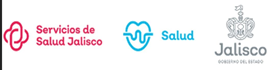 CUMPLEPUNTO 9.1 PRESENTACIÓN Y APERTURA DE PROPOSICIONESPUNTO 9.1 PRESENTACIÓN Y APERTURA DE PROPOSICIONESPUNTO 9.1 PRESENTACIÓN Y APERTURA DE PROPOSICIONESPUNTO 9.1 PRESENTACIÓN Y APERTURA DE PROPOSICIONESPUNTO 9.1 PRESENTACIÓN Y APERTURA DE PROPOSICIONESNo.ENTREGABLESAPROBADOAPROBADOMOTIVOSNo.ENTREGABLESSINOMOTIVOSInciso b)Anexo 3 (Propuesta Económica).XSi cumple, presenta propuesta económica.Inciso c)Anexo 4 (Carta de Proposición). 1.	Manifiesto libre bajo protesta de decir verdad de contar con la capacidad administrativa, fiscal, financiera, legal, técnica y profesional para atender el requerimiento en las condiciones solicitadasXSi Cumple Inciso d)Anexo 5 Acreditación (o documentos que lo acredite).XSi CumpleInciso d)1.            Copia vigente del RUPC (en caso de contar con él).2.         Copia simple legible de los últimos dos pagos del impuesto Estatal sobre erogaciones por remuneraciones al trabajo (impuesto del 2% sobre nómina) y original para su cotejo.XXSi CumplenInciso d)3. Tratándose de personas morales, deberá presentar, además:Inciso d)Original solo para cotejo y copia simple legible de la escritura constitutiva de la sociedad, y en su caso, de las actas donde conste en su caso, la prórroga de la duración de la sociedad, último aumento o reducción de su capital social; el cambio de su objeto de la sociedad, la transformación o fusión de la sociedad; de conformidad con lo señalado en los artículos 182 y 194 de la Ley General de Sociedades Mercantiles.XSI CUMPLE INCISOS A) C) D) Y E)Inciso d)B.	Original solo para cotejo y copia simple legible del poder notarial o instrumento correspondiente del representante legal, en el que se le otorguen facultades para actos de administración; tratándose de Poderes Especiales, se deberá señalar en forma específica la facultad para participar en licitaciones o firmar contratos con el Gobierno.XXXInciso d)Los documentos referidos en los numerales A y B deben estar inscritos en el Registro Público de la propiedad y del comercio, cuando proceda, en términos del artículo 21 del Código de Comercio.C.  Copia simple de Constancia de Situación Fiscal con fecha de emisión no mayor a 30 días naturales de antigüedad a la fecha del ACTO DE PRESENTACIÓN Y APERTURA DE PROPOSICIONESPresentar de forma ordenada Declaración anual del Impuesto Sobre la Renta del ejercicio inmediato anterior (2020) completa, con sus anexos y acuse.Copia simple del comprobante de domicilio de los PARTICIPANTES, no mayor a 2 meses de antigüedad a la fecha de la presentación de Propuestas Técnicas y Económicas, a nombre de la razón social del PARTICIPANTETratándose de personas físicas, deberá presentar, además:A.	Original de Acta de Nacimiento, misma que se quedará en el expediente.B.	Constancia de Registro Federal de Contribuyentes. (Constancia de situación fiscal en la que dentro de sus actividades económicas se relacione la actividad “agencia de viajes”)C.	Presentar de forma ordenada Declaración anual del Impuesto Sobre la Renta del ejercicio inmediato anterior (2020) completa, con sus anexos y acuse.D.	Copia simple del comprobante de domicilio de los PARTICIPANTES, no mayor a 2 meses de antigüedad a la fecha de la presentación de Propuestas Técnicas y Económicas, a nombre de la razón social del PARTICIPANTE.XXXInciso e)Anexo 6. (Declaración de integridad y NO COLUSIÓN de proveedores).XSi cumpleInciso f)Anexo 6 BIS. Declaración de no conflicto de intereses e inhabilitaciónXSi CumpleInciso g)Anexo 7. (Estratificación) Obligatorio para PARTICIPANTES MYPIMES.XSi cumpleInciso h)Anexo 8. Copia legible del documento de cumplimiento de sus obligaciones fiscales con una vigencia no mayor de 30 días contados a partir de la entrega de la propuesta, en el que se emita el sentido positivo emitido por el SAT, conforme al código fiscal de la federación y las reglas de la resolución miscelánea fiscal para el 2020.XSi cumpleInciso i)Anexo 9. Copia legible de Opinión de Cumplimiento de Obligaciones en Materia de Seguridad Social con una vigencia no mayor a 30 días contados a partir de la entrega de propuestas, en el que se emita en sentido positivo emitido por el IMSS, de conformidad al acuerdo acdo.sa1.hct.101214/281.p.dir, publicada en el Diario Oficial de la Federación el día 27 de febrero de 2015XSi cumpleInciso j)Anexo 10. Constancia de situación fiscal en materia de aportaciones patronales y enteros de descuentos vigente emitida por el Instituto del Fondo Nacional de la Vivienda para los Trabajadores en lo sucesivo “EL INFONAVIT” en términos del “Acuerdo del H. Consejo de Administración del Instituto del Fondo Nacional de la Vivienda para los Trabajadores por el que se emiten las Reglas para la obtención de la constancia de situación fiscal en materia de aportaciones patronales y entero de descuentos”. Publicado en el Diario Oficial de la Federación el 28 de junio de 2017.XSi cumpleInciso k)Anexo 11. El PROVEEDOR deberá presentar original o copia certificada de su Identificación Oficial Vigente, dentro del sobre que contenga las Propuesta Técnica y Económica, para su cotejo (se devolverá al término del acto) y copia simple legible.XSi CumpleInciso l)Anexo 12. Declaración de Aportación Cinco al Millar para el Fondo Impulso Jalisco.XSi CumpleInciso m)Anexo 13. Manifiesto de objeto social.XSi CumpleInciso n)Anexo 15. Formato libre a través del cual el proveedor se comprometa a entregar la garantía de cumplimiento, señalada en el punto 20 de conformidad con lo establecido en el Anexo 14.XSi Cumple           PROPUESTA TÉCNICA:                                                     CUMPLE / NO CUMPLEDESCRIPCIÓN TÉCNICA DEL EVENTO:CAPACITACIÓN CONTINUA EN TEMAS DE ACTUALIZACIÓN E IMPORTANCIA PARA EL DESARROLLO DE LAS ACTIVIDADES OPERATIVAS Y/O ADMINISTRATIVAS DEL PROGRAMA SALUD BUCAL, DIRIGIDA A ODONTÓLOGOS OPERATIVOS Y RESPONSABLES REGIONALES, CON LA FINALIDAD DE CONTRIBUIR EN EL MEJORAMIENTO Y DESARROLLO DEL DESEMPEÑO DEL PERSONAL ODONTOLÓGICO DEL O.P.D. SERVICIOS DE SALUD JALISCOCUMPLEFECHAS DE EVENTOS29 DE OCTUBRE DE 2021 26 DE NOVIEMBRE DE 202110 DE DICIEMBRE DE 2021CUMPLELUGARHOTEL FIESTA AMERICANA GUADALAJARA       CUMPLENÚMERO DE ASISTENTES230 DIVIDIDOS EN LAS 3 FECHAS. CUMPLEHOTEL/SALÓN (SI/NO)CARACTERÍSTICAS3 SALONES CON CAPACIDAD PARA DISTRIBUIR A 100 PERSONAS CUIDANDO LAS MEDIDAS SANITARIAS Y DE SANA DISTANCIA, CON MONTAJE TIPO ESCUELA Y EQUIPO DE PROYECCION EN CADA UNO.HORARIO MATUTINO CUBRIENDO 8 HRS. DE EVENTO.CUMPLESERVICIOS DE ALIMENTACIÓN(SI/NO)HORARIOS/MENÚ/NÚM. PERSONAS/FECHASSERVICIO DE CATERING CONTINUO EN CADA SESION QUE INCLUYA CAFÉ, TE, GALLETAS, FRUTA, AGUA Y REFRESCOS DE SABORES VARIADOS.230 DESAYUNOS DIVIDIDOS EN LAS 3 SESIONES (2 SESIONES DE 100 Y UNA DE 30).CUMPLEPERSONAL PARA EL EVENTO(CARACTERÍSTICAS Y NÚMERO)PERSONAL DE SERVICIO PROPIO DE LA EMPRESA ORGANIZADORA PARA LOGISITICA.5 PERSONAS DE LOGISTICA.CUMPLEMATERIAL (SI/NO) PARA EL EVENTO(CARACTERÍSTICAS)230 LIBRETAS A RAYA CUSTOM CON LOGOS DE SALUD, 230 BOLIGRAFOS CUMPLEPUNTO 9.1 PRESENTACIÓN Y APERTURA DE PROPOSICIONESPUNTO 9.1 PRESENTACIÓN Y APERTURA DE PROPOSICIONESPUNTO 9.1 PRESENTACIÓN Y APERTURA DE PROPOSICIONESPUNTO 9.1 PRESENTACIÓN Y APERTURA DE PROPOSICIONESPUNTO 9.1 PRESENTACIÓN Y APERTURA DE PROPOSICIONESNo.ENTREGABLESAPROBADOAPROBADOMOTIVOSNo.ENTREGABLESSINOMOTIVOSInciso b)Anexo 3 (Propuesta Económica).XSi cumple, presenta propuesta económica.Inciso c)Anexo 4 (Carta de Proposición). 1.	Manifiesto libre bajo protesta de decir verdad de contar con la capacidad administrativa, fiscal, financiera, legal, técnica y profesional para atender el requerimiento en las condiciones solicitadasXSi Cumple Inciso d)Anexo 5 Acreditación (o documentos que lo acredite).XSi CumpleInciso d)1.            Copia vigente del RUPC (en caso de contar con él).2.         Copia simple legible de los últimos dos pagos del impuesto Estatal sobre erogaciones por remuneraciones al trabajo (impuesto del 2% sobre nómina) y original para su cotejo.XXSi CumplenInciso d)3. Tratándose de personas morales, deberá presentar, además:Inciso d)A.        Original solo para cotejo y copia simple legible de la escritura constitutiva de la sociedad, y en su caso, de las actas donde conste en su caso, la prórroga de la duración de la sociedad, último aumento o reducción de su capital social; el cambio de su objeto de la sociedad, la transformación o fusión de la sociedad; de conformidad con lo señalado en los artículos 182 y 194 de la Ley General de Sociedades Mercantiles.XSI CUMPLE INCISOS A) C) D) Y E)Inciso d)B.	Original solo para cotejo y copia simple legible del poder notarial o instrumento correspondiente del representante legal, en el que se le otorguen facultades para actos de administración; tratándose de Poderes Especiales, se deberá señalar en forma específica la facultad para participar en licitaciones o firmar contratos con el Gobierno.XXXN/AInciso d)Los documentos referidos en los numerales A y B deben estar inscritos en el Registro Público de la propiedad y del comercio, cuando proceda, en términos del artículo 21 del Código de Comercio.C.  Copia simple de Constancia de Situación Fiscal con fecha de emisión no mayor a 30 días naturales de antigüedad a la fecha del ACTO DE PRESENTACIÓN Y APERTURA DE PROPOSICIONESPresentar de forma ordenada Declaración anual del Impuesto Sobre la Renta del ejercicio inmediato anterior (2020) completa, con sus anexos y acuse.Copia simple del comprobante de domicilio de los PARTICIPANTES, no mayor a 2 meses de antigüedad a la fecha de la presentación de Propuestas Técnicas y Económicas, a nombre de la razón social del PARTICIPANTETratándose de personas físicas, deberá presentar, además:A.	Original de Acta de Nacimiento, misma que se quedará en el expediente.B.	Constancia de Registro Federal de Contribuyentes. (Constancia de situación fiscal en la que dentro de sus actividades económicas se relacione la actividad “agencia de viajes”)C.	Presentar de forma ordenada Declaración anual del Impuesto Sobre la Renta del ejercicio inmediato anterior (2020) completa, con sus anexos y acuse.D.	Copia simple del comprobante de domicilio de los PARTICIPANTES, no mayor a 2 meses de antigüedad a la fecha de la presentación de Propuestas Técnicas y Económicas, a nombre de la razón social del PARTICIPANTE.XXXN/AInciso e)Anexo 6. (Declaración de integridad y NO COLUSIÓN de proveedores).XSi cumpleInciso f)Anexo 6 BIS. Declaración de no conflicto de intereses e inhabilitaciónXSi CumpleInciso g)Anexo 7. (Estratificación) Obligatorio para PARTICIPANTES MYPIMES.XSi cumpleInciso h)Anexo 8. Copia legible del documento de cumplimiento de sus obligaciones fiscales con una vigencia no mayor de 30 días contados a partir de la entrega de la propuesta, en el que se emita el sentido positivo emitido por el SAT, conforme al código fiscal de la federación y las reglas de la resolución miscelánea fiscal para el 2020.XSi cumpleInciso i)Anexo 9. Copia legible de Opinión de Cumplimiento de Obligaciones en Materia de Seguridad Social con una vigencia no mayor a 30 días contados a partir de la entrega de propuestas, en el que se emita en sentido positivo emitido por el IMSS, de conformidad al acuerdo acdo.sa1.hct.101214/281.p.dir, publicada en el Diario Oficial de la Federación el día 27 de febrero de 2015XSi cumpleInciso j)Anexo 10. Constancia de situación fiscal en materia de aportaciones patronales y enteros de descuentos vigente emitida por el Instituto del Fondo Nacional de la Vivienda para los Trabajadores en lo sucesivo “EL INFONAVIT” en términos del “Acuerdo del H. Consejo de Administración del Instituto del Fondo Nacional de la Vivienda para los Trabajadores por el que se emiten las Reglas para la obtención de la constancia de situación fiscal en materia de aportaciones patronales y entero de descuentos”. Publicado en el Diario Oficial de la Federación el 28 de junio de 2017.XSi cumpleInciso k)Anexo 11. El PROVEEDOR deberá presentar original o copia certificada de su Identificación Oficial Vigente, dentro del sobre que contenga las Propuesta Técnica y Económica, para su cotejo (se devolverá al término del acto) y copia simple legible.XSi CumpleInciso l)Anexo 12. Declaración de Aportación Cinco al Millar para el Fondo Impulso Jalisco.XSi CumpleInciso m)Anexo 13. Manifiesto de objeto social.XSi CumpleInciso n)Anexo 15. Formato libre a través del cual el proveedor se comprometa a entregar la garantía de cumplimiento, señalada en el punto 20 de conformidad con lo establecido en el Anexo 14.XSi Cumple                ANEXO 2. PROPUESTA TÉCNICA:                                                     CUMPLE / NO CUMPLEDESCRIPCIÓN TÉCNICA DEL EVENTO:REALIZAR REUNIÓN DE SENSIBILIZACIÓN A PRESIDENTES MUNICIPALES RECIÉN ELECTOS DE LA RED REGIONAL CENTRO PARA PARTICIPAR EN EL PROGRAMA DETERMINANTES COLECTIVOS   CUMPLEFECHAS DE EVENTOS28 DE OCTUBRE DE 2021  9:00 A 12:00CUMPLELUGARHOTEL ARANZAZU    CUMPLENÚMERO DE ASISTENTES40 PERSONAS. CUMPLEHOTEL/SALÓN (SI/NO)CARACTERÍSTICASSALON CON SILLAS Y MESAS CON MANTEL, CAÑON PARA PROYECCION, CON LAPTOP, PANTALLA, 1 MICROFONO FIJO Y 2 INALAMBRICOS, ACOMODO EN FORMA DE ESCUELA SEGÚN PROTOCOLO DE MEDIDAS SANITARIAS ANTE COVID-19CUMPLESERVICIOS DE ALIMENTACIÓN(SI/NO)HORARIOS/MENÚ/NÚM. PERSONAS/FECHASCOFFE BREAK DE 3 HORAS: CAFÉ REGULAR Y DESCAFEINADO, VARIEDAD DE TES, AGUA Y REFRESCOS, FRUTA DE TEMPORADA Y PAN DULCE O PASTAS.9:00 A 12:00 40 PERSONAS.CUMPLEPERSONAL PARA EL EVENTO(CARACTERÍSTICAS Y NÚMERO)DOS PERSONAS PARA REVISAR LAS CUESTIONES TÉCNICAS, LAS PROYECCIONES Y NECESIDADES QUE SURJAN EN EL EVENTO. CUMPLEVIÁTICOS (SI/NO)(TIPO Y CARACTERÍSTICAS)NO APLICACUMPLEMATERIAL (SI/NO) PARA EL EVENTO(CARACTERÍSTICAS)40 CARPETAS SULFATADAS 270 GRS, TAMAÑO CARTA CON LOGO DE LA RED JALISCIENSE DE MUNICIPIOS POR LA SALUD, , 40 PLUMAS Y 40 LAPICES.LONA DE 1.5 X 1.5 MTS CON EL NOMBRE DE EVENTO CON LOGO DE LA RED JALISCIENSE DE MUNICIPIOS POR LA SALUD Y DE LA SECRETARIA DE SALUD JALISCO. CUMPLE                ANEXO 2. PROPUESTA TÉCNICA:                                                     CUMPLE / NO CUMPLEDESCRIPCIÓN TÉCNICA DEL EVENTO:REALIZAR REUNIÓN DE INTEGRACIÓN DE LA RED JALISCIENSE DE MUNICIPIOS POR LA SALUD  CUMPLEFECHAS DE EVENTOS20 DE NOVIEMBRE DE 2021  CUMPLELUGARHOTEL ARANZAZU    CUMPLENÚMERO DE ASISTENTES50 ASISTENTES. CUMPLEHOTEL/SALÓN (SI/NO)CARACTERÍSTICASSALON CON SILLAS Y MESAS CON MANTEL, CAÑON PARA PROYECCION, CON LAPTOP, PANTALLA, 1 MICROFONO FIJO Y 2 INALAMBRICOS, ACOMODO EN FORMA DE ESCUELA SEGÚN PROTOCOLO DE MEDIDAS SANITARIAS ANTE COVID-19.CUMPLESERVICIOS DE ALIMENTACIÓN(SI/NO)HORARIOS/MENÚ/NÚM. PERSONAS/FECHASCOFFE BREAK DE 3 HORAS: CAFÉ REGULAR Y DESCAFEINADO, VARIEDAD DE TES, AGUA Y REFRESCOS, FRUTA DE TEMPORADA Y PAN DULCE O PASTAS.9:00 A 12:00 50 PERSONASCUMPLEPERSONAL PARA EL EVENTO(CARACTERÍSTICAS Y NÚMERO)DOS PERSONAS PARA REVISAR LAS CUESTIONES TÉCNICAS, LAS PROYECCIONES Y NECESIDADES QUE SURJAN EN EL EVENTO.CUMPLEVIÁTICOS (SI/NO)(TIPO Y CARACTERÍSTICAS)NO APLICACUMPLEMATERIAL (SI/NO) PARA EL EVENTO(CARACTERÍSTICAS)50 CARPETAS SULFATADAS 270 GRS, TAMAÑO CARTA CON LOGO DE LA RED JALISCIENSE DE MUNICIPIOS POR LA SALUD ,5 HOJAS BLANCAS POR CARPETA, 50 PLUMAS TINTA AZUL Y 50 LAPICES.LONA DE 1.5 X 1.5 MTS CON EL NOMBRE DE EVENTO CON LOGO DE LA RED JALISCIENSE DE MUNICIPIOS POR LA SALUD Y DE LA SECRETARIA DE SALUD JALISCO.CUMPLEDESCRIPCIÓN TÉCNICA DEL EVENTO:REALIZAR REUNIÓN DE INTEGRACIÓN DE LA RED JALISCIENSE DE MUNICIPIOS POR LA SALUD  CUMPLEFECHAS DE EVENTOS20 DE NOVIEMBRE DE 2021  CUMPLELUGARHOTEL ARANZAZU    CUMPLENÚMERO DE ASISTENTES50 ASISTENTES. CUMPLEHOTEL/SALÓN (SI/NO)CARACTERÍSTICASSALON CON SILLAS Y MESAS CON MANTEL, CAÑON PARA PROYECCION, CON LAPTOP, PANTALLA, 1 MICROFONO FIJO Y 2 INALAMBRICOS, ACOMODO EN FORMA DE ESCUELA SEGÚN PROTOCOLO DE MEDIDAS SANITARIAS ANTE COVID-19.CUMPLESERVICIOS DE ALIMENTACIÓN(SI/NO)HORARIOS/MENÚ/NÚM. PERSONAS/FECHASCOFFE BREAK DE 3 HORAS: CAFÉ REGULAR Y DESCAFEINADO, VARIEDAD DE TES, AGUA Y REFRESCOS, FRUTA DE TEMPORADA Y PAN DULCE O PASTAS.9:00 A 12:00 50 PERSONASCUMPLEPERSONAL PARA EL EVENTO(CARACTERÍSTICAS Y NÚMERO)DOS PERSONAS PARA REVISAR LAS CUESTIONES TÉCNICAS, LAS PROYECCIONES Y NECESIDADES QUE SURJAN EN EL EVENTO.CUMPLEVIÁTICOS (SI/NO)(TIPO Y CARACTERÍSTICAS)NO APLICACUMPLEMATERIAL (SI/NO) PARA EL EVENTO(CARACTERÍSTICAS)50 CARPETAS SULFATADAS 270 GRS, TAMAÑO CARTA CON LOGO DE LA RED JALISCIENSE DE MUNICIPIOS POR LA SALUD ,5 HOJAS BLANCAS POR CARPETA, 50 PLUMAS TINTA AZUL Y 50 LAPICES.LONA DE 1.5 X 1.5 MTS CON EL NOMBRE DE EVENTO CON LOGO DE LA RED JALISCIENSE DE MUNICIPIOS POR LA SALUD Y DE LA SECRETARIA DE SALUD JALISCO.CUMPLEDESCRIPCIÓN TÉCNICA DEL EVENTO:CAPACITACIÓN CONTINUA EN TEMAS DE ACTUALIZACIÓN E IMPORTANCIA PARA EL DESARROLLO DE LAS ACTIVIDADES OPERATIVAS Y/O ADMINISTRATIVAS DEL PROGRAMA SALUD BUCAL, DIRIGIDA A ODONTÓLOGOS OPERATIVOS Y RESPONSABLES REGIONALES, CON LA FINALIDAD DE CONTRIBUIR EN EL MEJORAMIENTO Y DESARROLLO DEL DESEMPEÑO DEL PERSONAL ODONTOLÓGICO DEL O.P.D. SERVICIOS DE SALUD JALISCO.CUMPLEFECHAS DE EVENTOS29 DE OCTUBRE DE 2021 26 DE NOVIEMBRE DE 202110 DE DICIEMBRE DE 2021CUMPLELUGARHOTEL ARANZAZU    CUMPLENÚMERO DE ASISTENTES230 DIVIDIDOS EN LAS 3 FECHAS  CUMPLEHOTEL/SALÓN (SI/NO)CARACTERÍSTICAS3 SALONES CON CAPACIDAD PARA DISTRIBUIR A 100 PERSONAS CUIDANDO LAS MEDIDAS SANITARIAS Y DE SANA DISTANCIA, CON MONTAJE TIPO ESCUELA Y EQUIPO DE PROYECCION EN CADA UNO.HORARIO MATUTINO CUBRIENDO 8 HRS. DE EVENTO.CUMPLESERVICIOS DE ALIMENTACIÓN(SI/NO)HORARIOS/MENÚ/NÚM. PERSONAS/FECHASSERVICIO DE CATERING CONTINUO EN CADA SESION QUE INCLUYA CAFÉ, TE, GALLETAS, FRUTA, AGUA Y REFRESCOS DE SABORES VARIADOS.230 DESAYUNOS DIVIDIDOS EN LAS 3 SESIONES (2 SESIONES DE 100 Y UNA DE 30)CUMPLEPERSONAL PARA EL EVENTO(CARACTERÍSTICAS Y NÚMERO)PERSONAL DE SERVICIO PROPIO DE LA EMPRESA ORGANIZADORA PARA LOGISITICA.CUMPLEMATERIAL (SI/NO) PARA EL EVENTO(CARACTERÍSTICAS)SE SOLICITA 230 LIBRETAS A RAYA CUSTOM CON LOGOS DE SALUD, 230 BOLIGRAFOS SE ANEXAN LOGOS DE SALUD CUMPLEPUNTO 9.1 PRESENTACIÓN Y APERTURA DE PROPOSICIONESPUNTO 9.1 PRESENTACIÓN Y APERTURA DE PROPOSICIONESPUNTO 9.1 PRESENTACIÓN Y APERTURA DE PROPOSICIONESPUNTO 9.1 PRESENTACIÓN Y APERTURA DE PROPOSICIONESPUNTO 9.1 PRESENTACIÓN Y APERTURA DE PROPOSICIONESNo.ENTREGABLESAPROBADOAPROBADOMOTIVOSNo.ENTREGABLESSINOMOTIVOSInciso b)Anexo 3 (Propuesta Económica).XSi cumple, presenta propuesta económica.Inciso c)Anexo 4 (Carta de Proposición). 1.	Manifiesto libre bajo protesta de decir verdad de contar con la capacidad administrativa, fiscal, financiera, legal, técnica y profesional para atender el requerimiento en las condiciones solicitadasXSi Cumple Inciso d)Anexo 5 Acreditación (o documentos que lo acredite).XSi CumpleInciso d)1.            Copia vigente del RUPC (en caso de contar con él).2.         Copia simple legible de los últimos dos pagos del impuesto Estatal sobre erogaciones por remuneraciones al trabajo (impuesto del 2% sobre nómina) y original para su cotejo.XXSi CumplenInciso d)3. Tratándose de personas morales, deberá presentar, además:Inciso d)A.        Original solo para cotejo y copia simple legible de la escritura constitutiva de la sociedad, y en su caso, de las actas donde conste en su caso, la prórroga de la duración de la sociedad, último aumento o reducción de su capital social; el cambio de su objeto de la sociedad, la transformación o fusión de la sociedad; de conformidad con lo señalado en los artículos 182 y 194 de la Ley General de Sociedades Mercantiles.XSI CUMPLE INCISOS A) C) D) Y E)Inciso d)B.	Original solo para cotejo y copia simple legible del poder notarial o instrumento correspondiente del representante legal, en el que se le otorguen facultades para actos de administración; tratándose de Poderes Especiales, se deberá señalar en forma específica la facultad para participar en licitaciones o firmar contratos con el Gobierno.XXXN/AInciso d)Los documentos referidos en los numerales A y B deben estar inscritos en el Registro Público de la propiedad y del comercio, cuando proceda, en términos del artículo 21 del Código de Comercio.C.  Copia simple de Constancia de Situación Fiscal con fecha de emisión no mayor a 30 días naturales de antigüedad a la fecha del ACTO DE PRESENTACIÓN Y APERTURA DE PROPOSICIONESPresentar de forma ordenada Declaración anual del Impuesto Sobre la Renta del ejercicio inmediato anterior (2020) completa, con sus anexos y acuse.Copia simple del comprobante de domicilio de los PARTICIPANTES, no mayor a 2 meses de antigüedad a la fecha de la presentación de Propuestas Técnicas y Económicas, a nombre de la razón social del PARTICIPANTETratándose de personas físicas, deberá presentar, además:A.	Original de Acta de Nacimiento, misma que se quedará en el expediente.B.	Constancia de Registro Federal de Contribuyentes. (Constancia de situación fiscal en la que dentro de sus actividades económicas se relacione la actividad “agencia de viajes”)C.	Presentar de forma ordenada Declaración anual del Impuesto Sobre la Renta del ejercicio inmediato anterior (2020) completa, con sus anexos y acuse.D.	Copia simple del comprobante de domicilio de los PARTICIPANTES, no mayor a 2 meses de antigüedad a la fecha de la presentación de Propuestas Técnicas y Económicas, a nombre de la razón social del PARTICIPANTE.XXXN/AInciso e)Anexo 6. (Declaración de integridad y NO COLUSIÓN de proveedores).XSi cumpleInciso f)Anexo 6 BIS. Declaración de no conflicto de intereses e inhabilitaciónXSi CumpleInciso g)Anexo 7. (Estratificación) Obligatorio para PARTICIPANTES MYPIMES.XSi cumpleInciso h)Anexo 8. Copia legible del documento de cumplimiento de sus obligaciones fiscales con una vigencia no mayor de 30 días contados a partir de la entrega de la propuesta, en el que se emita el sentido positivo emitido por el SAT, conforme al código fiscal de la federación y las reglas de la resolución miscelánea fiscal para el 2020.XSi cumpleInciso i)Anexo 9. Copia legible de Opinión de Cumplimiento de Obligaciones en Materia de Seguridad Social con una vigencia no mayor a 30 días contados a partir de la entrega de propuestas, en el que se emita en sentido positivo emitido por el IMSS, de conformidad al acuerdo acdo.sa1.hct.101214/281.p.dir, publicada en el Diario Oficial de la Federación el día 27 de febrero de 2015XSi cumpleInciso j)Anexo 10. Constancia de situación fiscal en materia de aportaciones patronales y enteros de descuentos vigente emitida por el Instituto del Fondo Nacional de la Vivienda para los Trabajadores en lo sucesivo “EL INFONAVIT” en términos del “Acuerdo del H. Consejo de Administración del Instituto del Fondo Nacional de la Vivienda para los Trabajadores por el que se emiten las Reglas para la obtención de la constancia de situación fiscal en materia de aportaciones patronales y entero de descuentos”. Publicado en el Diario Oficial de la Federación el 28 de junio de 2017.XSi cumpleInciso k)Anexo 11. El PROVEEDOR deberá presentar original o copia certificada de su Identificación Oficial Vigente, dentro del sobre que contenga las Propuesta Técnica y Económica, para su cotejo (se devolverá al término del acto) y copia simple legible.XSi CumpleInciso l)Anexo 12. Declaración de Aportación Cinco al Millar para el Fondo Impulso Jalisco.XSi CumpleInciso m)Anexo 13. Manifiesto de objeto social.XSi CumpleInciso n)Anexo 15. Formato libre a través del cual el proveedor se comprometa a entregar la garantía de cumplimiento, señalada en el punto 20 de conformidad con lo establecido en el Anexo 14.XSi CumplePOP TRAVEL S.A. DE C.V.POP TRAVEL S.A. DE C.V.EVENTOS Y CONVENCIONES MIP S.A. DE C.V.EVENTOS Y CONVENCIONES MIP S.A. DE C.V.PRECIO DE REFERENCIA PRECIO DE REFERENCIA PROGRESIVOCANT.UNIDAD DE MEDIDA DESCRIPCIÓNPRECIO UNITARIOIMPORTEPRECIO UNITARIOIMPORTEPRECIO UNITARIOIMPORTE11SERVICIO Reunión de sensibilización a presidentes Municipales recién electos   No cotizaNo cotiza$ 17,000.00$ 17,000.00 $ 17,185.66$ 17,185.6621SERVICIOReunión de integración de la red Jalisciense de municipios por la salud  No cotizaNo cotiza$ 18,500.00$ 18,500.00$ 19,310.92$ 19,310.9231SERVICIOServicios integrales para la realización de cursos o capacitaciones destinados para la operación del programa de EmergenciasNo cotizaNo cotizaNo cotizaNo cotiza$ 119,791.67$ 119,791.6741SERVICIOServicios integrales para la realización de cursos o capacitaciones destinados para la operación del programa de Urgencias Epidemiológicas y DesastresNo cotizaNo cotizaNo cotizaNo cotiza$ 124,900.58$ 124,900.5851SERVICIOCapacitación continua en temas de actualización e importancia para el desarrollo de las actividades operativas y/o administrativas del programa Salud Bucal, dirigida a odontólogos operativos y responsables regionales, con la finalidad de contribuir en el mejoramiento y desarrollo del desempeño del personal odontológico del O.P.D. Servicios de Salud Jalisco.$ 205,987.07$ 205,987.07$ 206,000.00$ 206,000.00$ 207,267.24$ 207,267.24 SUBTOTAL   $     205,987.07 SUBTOTAL   $     241,500.00 SUBTOTAL   $ 488,456.07 IVA   $      32,957.93 IVA   $      38,640.00 IVA   $   78,152.97 TOTAL   $     238,945.00 TOTAL   $     280,140.00 TOTAL   $ 566,609.14EVENTOS Y CONVENCIONES MIP S.A. DE C.V.EVENTOS Y CONVENCIONES MIP S.A. DE C.V.PROGRESIVOCANT.UNIDAD DE MEDIDA DESCRIPCIÓNPRECIO UNITARIOIMPORTE11SERVICIO Reunión de sensibilización a presidentes Municipales recién electos   $ 17,000.00$ 17,000.0021SERVICIOReunión de integración de la red Jalisciense de municipios por la salud  $ 18,500.00$ 18,500.00 SUBTOTAL   $     35,500.00 IVA   $      5,680.00 TOTAL   $     41,180.00POP TRAVEL S.A. DE C.V.POP TRAVEL S.A. DE C.V.PROGRESIVOCANT.UNIDAD DE MEDIDA DESCRIPCIÓNPRECIO UNITARIOIMPORTE51SERVICIOCapacitación continua en temas de actualización e importancia para el desarrollo de las actividades operativas y/o administrativas del programa Salud Bucal, dirigida a odontólogos operativos y responsables regionales, con la finalidad de contribuir en el mejoramiento y desarrollo del desempeño del personal odontológico del O.P.D. Servicios de Salud Jalisco.$ 205,987.07$ 205,987.07 SUBTOTAL   $     205,987.07 IVA   $      32,957.93 TOTAL   $     238,945.00________________________________Lic. Abraham Yasir Maciel MontoyaCoordinador de Adquisiciones delO.P.D. Servicios de Salud Jalisco________________________________Lic. Maribel Becerra Bañuelos Directora de Recursos Materiales del O.P.D. Servicios de Salud Jalisco___________________________________Lic. Abril Alejandra Ballina AguiarRepresentante del Órgano Interno de Control en el O.P.D. Servicios de Salud Jalisco__________________________________C. Pedro Armando López GracianoServidor Público Designado por el Titularde la Unidad Centralizada de compras